わたしの論語ノート　※活用例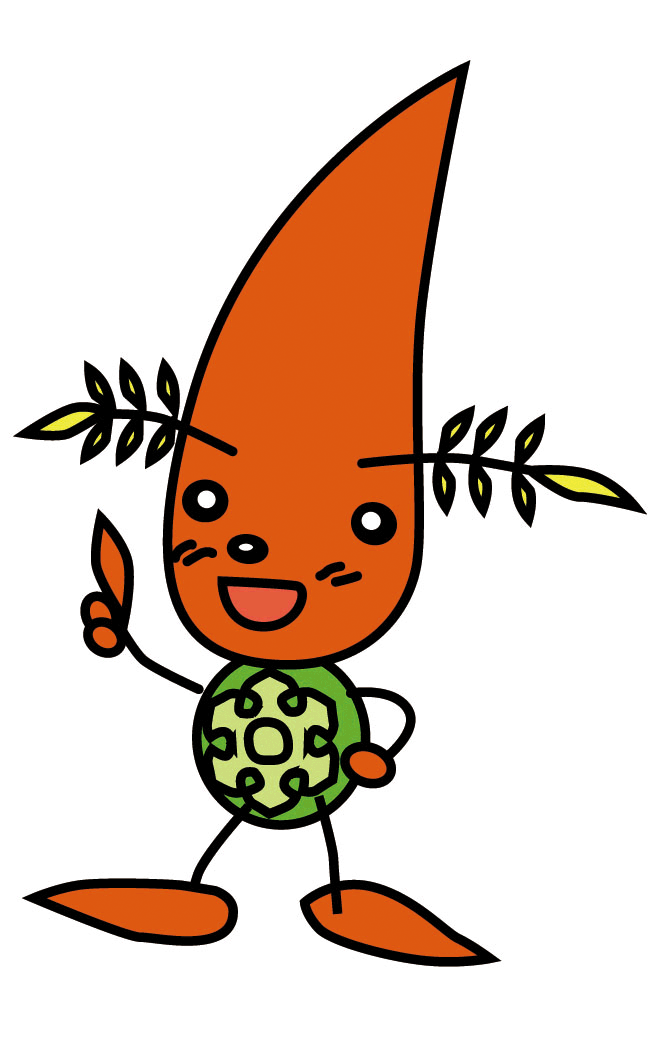 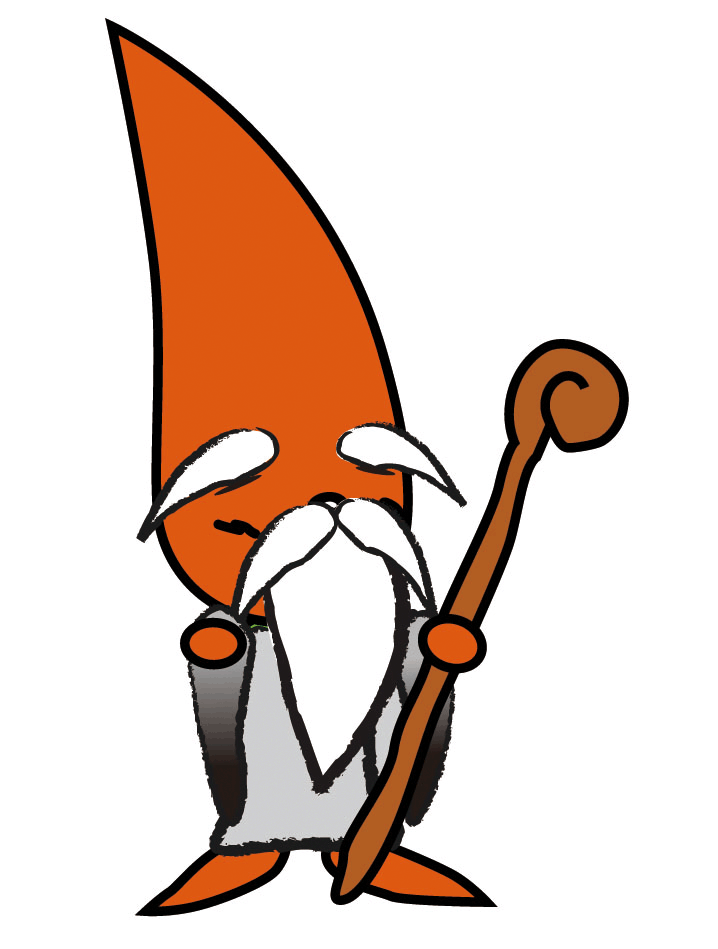 わたしの論語ノート